РЕСПУБЛИКА ДАГЕСТАН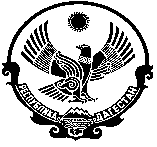 МУНИЦИПАЛЬНОЕ КАЗЕННОЕ ОБЩЕОБРАЗОВАТЕЛЬНОЕ УЧРЕЖДЕНИЕ «КРАСНОВОСХОДСКАЯ СРЕДНЯЯ ОБЩЕОБРАЗОВАТЕЛЬНАЯ ШКОЛА» КИЗЛЯРСКОГО РАЙОНА(МКОУ «КРАСНОВОСХОДСКАЯ СОШ»)368830 ул. П.Стаценко, д. 41, с. Красный Восход, Кизлярский район, Республики Дагестан E-mail: redvos@mail.ru , ОГРН 1040501098956, ОКАТО 82227855002, ИНН/КПП 0547005901/051701001                                     ПРИКАЗот 01 сентября 2021 года	                         № 19/04 - ОДО создании на базе МКОУ «Красновосходская СОШ» Кизлярского района РД Центра образования естественно-научной и технологической направленностей «Точка роста»На основании приказа МОН РД от 15 января 2021 г. № 11/12-08/21 о создании и функционировании в общеобразовательных организациях, расположенных в сельской местности и малых городах, центров образования естественно-научной и технологической направленностей «Точка роста» в Республике Дагестан в рамках федерального проекта «Современная школа» национального проекта «Образование», решения педсовета МКОУ «Красновосходская СОШ» от «30» августа 2021 года ПРИКАЗЫВАЮ:Создать на базе МКОУ «Красновосходская СОШ» структурное подразделение Центр образования естественно-научной и технологической направленностей «Точка роста».Разработать «Положение о деятельности Центра образования естественно-научной и технологической направленностей «Точка роста» на базе МКОУ «Красновосходская СОШ».Назначить руководителем Центра образования естественно-научной и технологической направленностей «Точка роста» учителя химии Вердиханову Эльвиру Хисметовну, возложив обязанности согласно должностной инструкции.Руководителю Центра руководствоваться в своей деятельности методическими рекомендациями, утвержденными распоряжением Министерства просвещения РФ № Р-6 от 12.01.2021 «Об утверждении методических рекомендаций по созданию и функционированию в общеобразовательных организациях, расположенных в сельской местности и малых городах, центров образования естественно-научной и    технологической направленностей».Утвердить перечень функций Центра образования естественно - научной и технологической направленностей «Точка роста» по обеспечению и реализации основных и дополнительных программ естественнонаучного и технологического профилей.Утвердить план учебно-воспитательных, внеурочных и социокультурных мероприятий в Центре образования естественно-научной и технологической направленности «Точка роста».Контроль за исполнением настоящего приказа оставляю за собой.Директор школы                                                                                 Завзанов С.З.